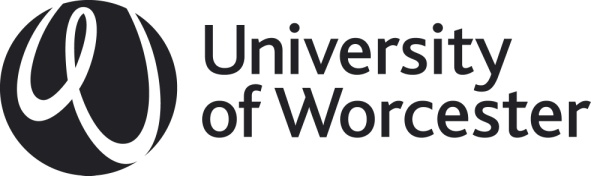 CAP FORM 4: 	Report from External Adviser 1Please provide a report on the course proposal using the following headings, identifying where necessary any matters that you consider require further consideration or discussion.Please return this report to the Academic Quality Unit with your Expenses Claim form.
Name:Post title:Institution/Organisation:University Programme/Course Title:1.	Brief description of your involvement in activities undertaken in course development and approval process (e.g. meetings and documentation reviewed) and commentary on how the course team has responded/engaged with your advice.2.	Course title and structure3.	Rationale and market for the proposal4.	Admissions policy and arrangements5.	Appropriateness of aims and learning outcomes including progression and levelness6.	Alignment with relevant benchmarks and external reference points (FHEQ, subject benchmarks, professional body statements, UK Quality Code for HE, etc.)7.	Assessment strategy8.	Currency, coherence and appropriateness of curriculum and modules9.	Student support and guidance10.	Other – comment on other matters of relevance not included in the aboveExternal AdviserExternal AdviserExternal AdviserExternal AdviserSigned:Date: